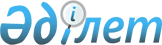 Об утверждении Правил присуждения государственного гранта "Лучший преподаватель вуза"
					
			Утративший силу
			
			
		
					Постановление Правительства Республики Казахстан от 24 августа 2005 года № 872. Утратило силу постановлением Правительства Республики Казахстан от 17 февраля 2012 года № 235      Сноска. Утратило силу постановлением Правительства РК от 17.02.2012 № 235 (вводится в действие по истечении десяти календарных дней после первого официального опубликования).      В целях реализации Послания Главы государства народу Казахстана от 18 февраля 2005 года "Казахстан на пути ускоренной экономической, социальной и политической модернизации" Правительство Республики Казахстан ПОСТАНОВЛЯЕТ: 

      1. Утвердить прилагаемые Правила присуждения государственного гранта "Лучший преподаватель вуза". 

      2. Настоящее постановление вводится в действие по истечении десяти календарных дней после его первого официального опубликования.       Премьер-Министр 

   Республики Казахстан 

Утверждены           

постановлением Правительства 

Республики Казахстан     

от 24 августа 2005 года N 872  Правила 

присуждения государственного гранта 

"Лучший преподаватель вуза"  

1. Общие положения 

      1. Настоящие Правила присуждения государственного гранта "Лучший преподаватель вуза" (далее - Правила) определяют порядок присуждения государственного гранта "Лучший преподаватель вуза" (далее - Грант) преподавателям высших учебных заведений (далее - Вузы) независимо от форм собственности и ведомственной подчиненности, имеющим высокие достижения в научной и педагогической деятельности в целях их поощрения и поддержки. 

      2. В настоящих Правилах используются следующие основные понятия: 

      1) Грант - деньги, безвозмездно предоставляемые преподавателю Вуза, победившему в конкурсе "Лучший преподаватель вуза" (далее - Конкурс), на проведение научных исследований в течение года, включая стажировку за рубежом; 

      2) республиканская конкурсная комиссия - комиссия Министерства образования и науки Республики Казахстан (далее - Комиссия), создаваемая для присуждения Гранта; 

      3) участник Конкурса - штатный преподаватель Вуза, предоставивший в установленном порядке документы на участие в Конкурсе. 

      3. Ежегодно присуждаются 200 Грантов. Размер одного Гранта составляет 2000-кратный месячный расчетный показатель, установленный законом Республики Казахстан о республиканском бюджете на соответствующий финансовый год.  

2. Порядок проведения конкурса 

      4. Конкурс проводится Комиссией, председателем которой является Министр образования и науки Республики Казахстан. 

      5. Комиссия формируется из числа сотрудников Министерства образования и науки Республики Казахстан (далее - Министерство), других заинтересованных министерств и ведомств, ведущих ученых и специалистов. 

      Количество членов Комиссии должно составлять нечетное число. Заседания Комиссии считаются правомочными при наличии не менее 2/3 ее состава. 

      Персональный состав Комиссии и сроки представления документов для участия в конкурсе ежегодно утверждаются приказом Министра образования и науки Республики Казахстан. 

      6. Решение по итогам Конкурса принимается тайным голосованием. Грант присуждается участнику Конкурса, набравшему не менее 3/4 голосов от числа голосов членов Комиссии, присутствующих на заседании. В случае разделения голосов членов Комиссии поровну голос Председателя является решающим. 

      Решения Комиссии оформляются протоколом. 

      7. Итоги Конкурса публикуются в периодических печатных изданиях, распространяемых на всей территории Республики Казахстан. 

      8. Решение Комиссии может быть обжаловано в порядке, установленном законодательством Республики Казахстан. 

      9. Конкурс проводится ежегодно в IV квартале года, предшествующего году присуждения Грантов. 

      10. Кандидатуры для участия в Конкурсе могут быть выдвинуты учеными советами Вузов. 

      11. Для участия в Конкурсе необходимо представить в Министерство следующие документы: 

      заявление (заявка) на участие в Конкурсе; 

      рекомендация ученого совета Вуза; 

      рекомендательные письма от государственных органов, организаций, ведущих ученых и специалистов; 

      сведения согласно критериям отбора, изложенным в пункте 14 настоящих Правил с подтверждающими документами; 

      письменное подтверждение от зарубежного Вуза, научной организации о принятии на стажировку в случае, если участник Конкурса планирует стажировку с выездом за рубеж; 

      годовой план-график работ с указанием срока представления итогового отчета; 

      личный листок по учету кадров, заверенный по месту работы; 

      копия удостоверения личности; 

      копия свидетельства налогоплательщика Республики Казахстан; 

      копии договора с пенсионным фондом и документа, подтверждающего наличие социального индивидуального кода. 

      Конкурсная заявка, подготовленная участником Конкурса, представляется на государственном или русском языке по форме, определяемой Министерством . 

      12. В случае представления участником Конкурса недостоверных или неполных сведений, он исключается из списка конкурсантов.  

3. Требования к претендентам и критерии 

присуждения Гранта 

      13. В Конкурсе могут участвовать граждане Республики Казахстан, соответствующие следующим требованиям: 

      1) являющиеся штатными преподавателями Вузов; 

      2) имеющие научно-педагогический стаж не менее 3 лет; 

      3) имеющие достижения в научной и педагогической деятельности. 

      14. Достижения в научной и педагогической деятельности преподавателя оцениваются по следующим критериям: 

      1) научно-исследовательская деятельность, в том числе: 

      наличие академической, ученой степени, ученого звания; 

      участие в фундаментальных, прикладных научных исследованиях, в международных научных проектах (программах, грантах), договорных работах; 

      научные достижения (сведения об авторских изобретениях и патентах, свидетельства о государственной регистрации объекта интеллектуальной собственности, научные разработки, научные публикации, участие в республиканских и международных конференциях); 

      руководство докторантами, аспирантами, адъюнктами, соискателями и магистрантами; 

      руководство научно-исследовательской и творческой работой студента; 

      2) учебно-методическая деятельность, в том числе: 

      участие в разработке и издании учебников, учебных пособий, учебно-методических комплексов дисциплин; 

      использование в учебном процессе инновационных педагогических технологий; 

      оценка студентами педагогического мастерства участников Конкурса. 

      15. Оценка деятельности преподавателя осуществляется с учетом качественных и количественных показателей (за последние три года), определяемых Министерством.  

4. Порядок использования средств Гранта 

      16. Победитель Конкурса заключает с Министерством соглашение по форме, определяемой Министерством. 

      17. Грант перечисляется единовременно на личный счет обладателя Гранта. 

      18. Обладатель Гранта представляет в Министерство итоговый отчет об использовании Гранта: о выполнении научных исследований или стажировки, их результатах с подтверждающими документами в соответствии с годовым планом-графиком работ. 

      19. Обладатель Гранта теряет на него право и обязан его вернуть в полном объеме в случаях: 

      1) невыполнения обладателем Гранта мероприятий, предусмотренных в годовом плане-графике; 

      2) выезда обладателя Гранта на постоянное место жительства за пределы Республики Казахстан в течение года присуждения Гранта. 

      20. Грант не возвращается в случае, если невыполнение обладателем Гранта мероприятий, предусмотренных в плане-графике, обусловлено: 

      1) смертью обладателя Гранта; 

      2) утратой обладателем Гранта трудоспособности; 

      3) непреодолимой силой. 
					© 2012. РГП на ПХВ «Институт законодательства и правовой информации Республики Казахстан» Министерства юстиции Республики Казахстан
				